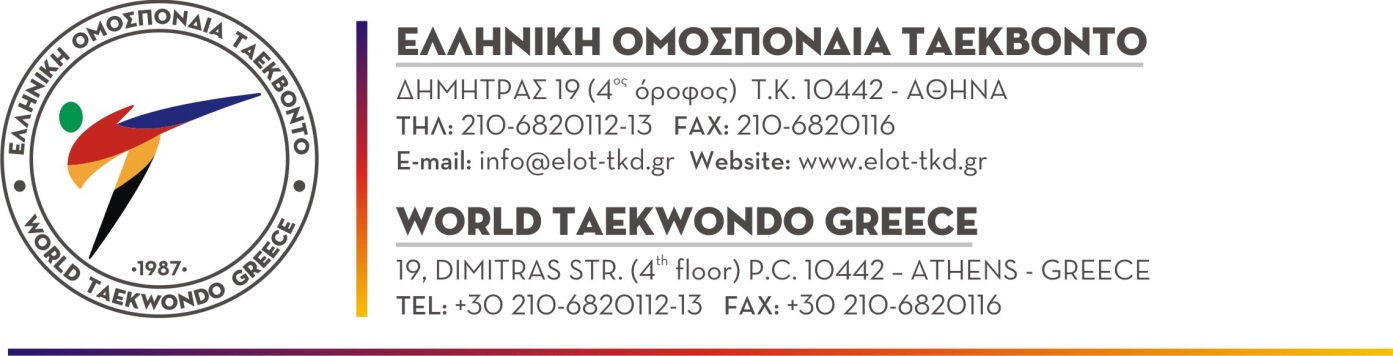 ΕΝΤΥΠΟ ΒΑΘΜΟΛΟΓΙΑΣΕΞΕΤΑΣΕΩΝ POOM – DANΟι  Εξεταστές	                                                                                                                                                                                                   Ονοματεπώνυμο				     Ονοματεπώνυμο				Ονοματεπώνυμο               Υπογραφή	      		                                             Yπογραφή				 YπογραφήPOOMSAEΑΣΚΗΣΕΙΣΑΝΤΙΠΑΛΟΥΤΕΧΝΙΚΕΣ ΑΓΩΝΑΣΠΑΣΙΜΑΤΑΘΕΩΡΙΑΒΑΘΜΟΛΟΓΙΑΓΕΝΙΚΟ ΣΥΝΟΛΟ